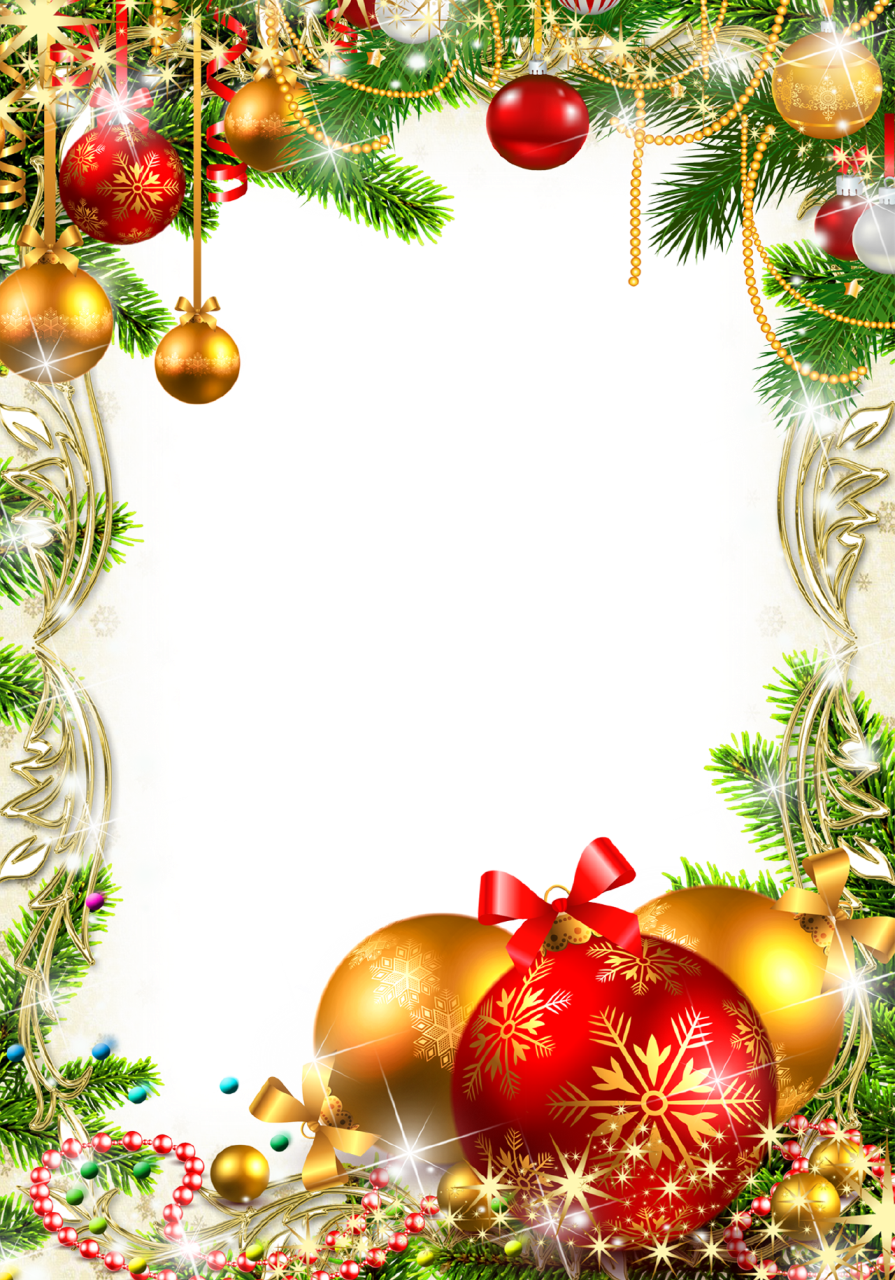 Kerst Lopend Buffet 2023(beide kerstdagen vanaf 16:00)Beide kerst dagen presenteren we een kerstbuffet die u van ons gewend bent aangevuld met diverse feestelijke gerechten uit de chinese keuken.Uw voorgerecht wordt aan tafel geserveerd. Daarna kunt u gebruik maken van onze Kerst lopend buffert.Voorgerecht:Tomatensoep en kippensoepHoofdgerecht:Ons kerstbuffet bestaat uit verschillende soorten uit de Chinese keuken ,peking eend, Krokant gebakken kip, Mi hoen, Chaar Sieuw.Dessertbuffet:Diverse soorten fruit en schepijs.€26 per volwassen€15 per kind (4 tot 11 jaar)Voor reservering:0485-341537